Instrucciones para Reunión de planeación de servicios orientados a la persona y evaluación anual¿Cuándo debo utilizar este formulario?Debe utilizar este formulario para notificar al cliente y al tutor o representante legal del cliente acerca de la próxima reunión de planeación de servicios orientados a la persona y evaluación, al menos 60 días antes del final del periodo del plan.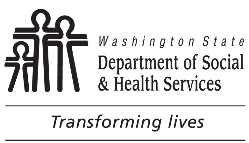 	DEVELOPMENTAL DISABILITIES ADMINISTRATION (DDA)	Reunión de planeación de servicios orientados a la persona
	y evaluación anual	Person Centered Service Planning and Annual Assessment Meeting	DEVELOPMENTAL DISABILITIES ADMINISTRATION (DDA)	Reunión de planeación de servicios orientados a la persona
	y evaluación anual	Person Centered Service Planning and Annual Assessment MeetingFECHA:       	
	NOMBRE Y DIRECCIÓN DEL CLIENTE	NOMBRE Y DIRECCIÓN DEL REPRESENTANTE DEL CLIENTEFECHA:       	
	NOMBRE Y DIRECCIÓN DEL CLIENTE	NOMBRE Y DIRECCIÓN DEL REPRESENTANTE DEL CLIENTEFECHA:       	
	NOMBRE Y DIRECCIÓN DEL CLIENTE	NOMBRE Y DIRECCIÓN DEL REPRESENTANTE DEL CLIENTEEstimado(a):      ,Es el momento de su reunión de planeación de servicios orientados a la persona y evaluación anual.  Le llamaré pronto, o usted puede llamarme, para programar una fecha y hora para reunirnos. Cuando le llame, por favor dígame cuándo y dónde desea que se celebre su reunión.  Si elige un lugar distinto a su hogar, también estoy obligado(a) a programar una fecha y hora en la que pueda visitarlo(a) en su hogar.Durante su reunión, nos ajustaremos a usted:Tendremos tiempo para hablar sobre sus metas y deseos antes de evaluarlos apoyos que desea. Por favor invite a las personas que desee a participar en su reunión, incluyendo a las personas que sienta que lo(a) conocen mejor. Quizá yo necesite llamar a sus proveedores de servicios para pedirles información sobre los apoyos que le prestan.Su plan incluirá sus metas, sus servicios pagados, y cualquier otro apoyo que usted elija para ayudarle a alcanzar sus metas.A continuación se mencionan algunos recursos que le ayudarán a prepararse para su reunión:  Una sencilla herramienta de una página que puede usar para ayudarle a pensar en sus metas (incluida)Dos folletos que explican los servicios de la Administración de Discapacidades del Desarrollo (incluidos)Una herramienta en línea para planeación orientada a la persona desarrollada por el Consejo de Discapacidades del Desarrollo y por Arc of Washington State: www.mylifeplan.guideOtro sitio de internet que puede ayudarle a planear la vida que desea es www.lifecoursetools.com  Por favor póngase en contacto conmigo si tiene alguna pregunta o inquietud. Espero reunirme pronto con usted.Gracias,     		     		     	
NOMBRE DEL ADMINISTRADOR DEL CASO		TELÉFONO		CORREO ELECTRÓNICOAnexos:	Folleto de Exención de HCBS (DSHS 22-605)	     	Folleto de Mapa de ruta de los Servicios (DSHS 22-822)  	Perfil en una páginacc: 	Representante de NSAEstimado(a):      ,Es el momento de su reunión de planeación de servicios orientados a la persona y evaluación anual.  Le llamaré pronto, o usted puede llamarme, para programar una fecha y hora para reunirnos. Cuando le llame, por favor dígame cuándo y dónde desea que se celebre su reunión.  Si elige un lugar distinto a su hogar, también estoy obligado(a) a programar una fecha y hora en la que pueda visitarlo(a) en su hogar.Durante su reunión, nos ajustaremos a usted:Tendremos tiempo para hablar sobre sus metas y deseos antes de evaluarlos apoyos que desea. Por favor invite a las personas que desee a participar en su reunión, incluyendo a las personas que sienta que lo(a) conocen mejor. Quizá yo necesite llamar a sus proveedores de servicios para pedirles información sobre los apoyos que le prestan.Su plan incluirá sus metas, sus servicios pagados, y cualquier otro apoyo que usted elija para ayudarle a alcanzar sus metas.A continuación se mencionan algunos recursos que le ayudarán a prepararse para su reunión:  Una sencilla herramienta de una página que puede usar para ayudarle a pensar en sus metas (incluida)Dos folletos que explican los servicios de la Administración de Discapacidades del Desarrollo (incluidos)Una herramienta en línea para planeación orientada a la persona desarrollada por el Consejo de Discapacidades del Desarrollo y por Arc of Washington State: www.mylifeplan.guideOtro sitio de internet que puede ayudarle a planear la vida que desea es www.lifecoursetools.com  Por favor póngase en contacto conmigo si tiene alguna pregunta o inquietud. Espero reunirme pronto con usted.Gracias,     		     		     	
NOMBRE DEL ADMINISTRADOR DEL CASO		TELÉFONO		CORREO ELECTRÓNICOAnexos:	Folleto de Exención de HCBS (DSHS 22-605)	     	Folleto de Mapa de ruta de los Servicios (DSHS 22-822)  	Perfil en una páginacc: 	Representante de NSAEstimado(a):      ,Es el momento de su reunión de planeación de servicios orientados a la persona y evaluación anual.  Le llamaré pronto, o usted puede llamarme, para programar una fecha y hora para reunirnos. Cuando le llame, por favor dígame cuándo y dónde desea que se celebre su reunión.  Si elige un lugar distinto a su hogar, también estoy obligado(a) a programar una fecha y hora en la que pueda visitarlo(a) en su hogar.Durante su reunión, nos ajustaremos a usted:Tendremos tiempo para hablar sobre sus metas y deseos antes de evaluarlos apoyos que desea. Por favor invite a las personas que desee a participar en su reunión, incluyendo a las personas que sienta que lo(a) conocen mejor. Quizá yo necesite llamar a sus proveedores de servicios para pedirles información sobre los apoyos que le prestan.Su plan incluirá sus metas, sus servicios pagados, y cualquier otro apoyo que usted elija para ayudarle a alcanzar sus metas.A continuación se mencionan algunos recursos que le ayudarán a prepararse para su reunión:  Una sencilla herramienta de una página que puede usar para ayudarle a pensar en sus metas (incluida)Dos folletos que explican los servicios de la Administración de Discapacidades del Desarrollo (incluidos)Una herramienta en línea para planeación orientada a la persona desarrollada por el Consejo de Discapacidades del Desarrollo y por Arc of Washington State: www.mylifeplan.guideOtro sitio de internet que puede ayudarle a planear la vida que desea es www.lifecoursetools.com  Por favor póngase en contacto conmigo si tiene alguna pregunta o inquietud. Espero reunirme pronto con usted.Gracias,     		     		     	
NOMBRE DEL ADMINISTRADOR DEL CASO		TELÉFONO		CORREO ELECTRÓNICOAnexos:	Folleto de Exención de HCBS (DSHS 22-605)	     	Folleto de Mapa de ruta de los Servicios (DSHS 22-822)  	Perfil en una páginacc: 	Representante de NSA